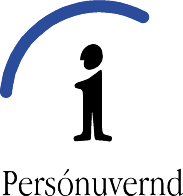 Kvörtun til PersónuverndarUpplýsingar um þann sem ber fram kvörtun:Upplýsingar um umkvörtunarefni:Rökstuðningur fyrir kvörtun:Skjöl og athugasemdir:__________________________________________________________________________________________   Undirskrift                                                                               DagsetningBerist til:	PersónuverndRauðarárstíg 10105 Reykjavík Sími: 510 9600fax: 510 9606postur@personuvernd.isVinsamlegast athugið að þegar kvörtun er tekin til meðferðar er gagnaðila tilkynnt um að borist hafi kvörtun frá tilteknum nafngreindum aðila og honum gefinn kostur á að koma á framfæri andmælum sínum. Kvartanda er einnig gefið færi á að koma að athugasemdum við andmæli þess sem kvartað er yfir. Svarfrestur málsaðila er að jafnaði þrjár vikur. Telji Persónuvernd að upplýsa þurfi málið betur getur stofnunin óskað eftir frekari upplýsingum eða gögnum frá öllum aðilum. Aðilum máls er sent afrit allra bréfa. Hafi allir þættir málsins verið upplýstir og málið ekki til lykta leitt með öðrum hætti úrskurðar Persónuvernd um lögmæti þeirrar vinnslu sem kvartað er yfir.Vakin er athygli á því að erindi sem berast stofnuninni og öll gögn sem viðkomandi mál varða eru geymd í skjalageymslu stofnunarinnar undir málsnúmeri uns þau verða afhent Þjóðskjalasafni Íslands til varðveislu í samræmi við ákvæði laga nr. 77/2014, um opinber skjalasöfn. Öll mál sem berast Persónuvernd eru sett í viðeigandi farveg og er málsaðilum tilkynnt um það, þó svo að á því geti orðið tafir í ljósi mikilla anna hjá Persónuvernd. Afgreiðslutími kvartana getur tekið allt að 18 mánuði en hér má lesa nánar um afgreiðslutíma mála hjá Persónuvernd. Úrlausnir Persónuverndar eru birtar á vefsíðu stofnunarinnar, nöfn einstaklinga eru þó ávallt afmáð.Fullt nafn:Heimili/póstfang:Póstnúmer:                                    Sveitarfélag:Netfang:                                        Símanúmer:Nafn þess aðila, stofnunar eða fyrirtækis sem kvörtun beinist að:Hefur þú vitneskju um að viðkomandi aðili sé með starfsemi í öðru landi innan Evrópu?Ef svo er, hvar?Yfir hverju er kvartað (í stuttu máli)?Er sama kvörtun til afgreiðslu hjá öðru stjórnvaldi?Hefur kvörtunarefnið verið lagt fyrir dómstóla?Skrá yfir skjöl og önnur gögn sem fylgja kvörtun:Athugasemdir/Annað: